БОЙОРОҠ                                                    ПРИКАЗпроведении Республиканского фестиваля «Новогодние семейные игры - 2020»В период с 3 по 6 января 2020 года Министерством образования и науки Республики Башкортостан совместно с БРОО Партия «Единая Россия» и Министерством молодёжной политики и спорта Республики Башкортостан в рамках Проекта «Здоровое поколение – сильный регион» проводится Республиканский фестиваль «Новогодние семейные игры – 2020» (далее – Фестиваль).В соответствии с Положением о проведении Республиканского фестиваля «Новогодние семейные игры – 2020» и письмом Министерства образования и науки Республики Башкортостан от 12.12.2019 г. № 14-17454 в целях организации совместного досуга детей и их родителей (законных представителей) в период зимних каникул, популяризации форм проведения семейного отдыха, формирование семейных ценностейПРИКАЗЫВАЮ:Признать утратившим силу приказ МКУ Отдел образования Администрации МР Зианчуринский район РБ № 531 от 18 декабря 2019 г. «О проведении Республиканского фестиваля «Новогодние семейные игры - 2020»».Директорам общеобразовательных организаций рекомендовать:Организовать в период с 3 по 6 января 2020 года в общеобразовательной организации проведение Фестиваля с включением спортивных мероприятий по одному из видов спорта согласно Положения с обязательным проведением «Весёлых стартов» с участием детей и их родителей (законных представителей).Создать организационные комитеты по проведению Фестиваля в составе руководителей общеобразовательных организаций, заместителей по воспитательной работе, руководителей физической культуры, а также представителей местных отделений политической партии «Единая Россия», родителей и других заинтересованных лиц.Разместить информацию о проведенных мероприятиях с видео, фотоматериалами в соцсетях с хэштегом #новогодниесемейныеигры2020, #семейныеканикулы.Представить в Отдел образования: График проведения Фестиваля (Приложение 1) в общеобразовательной организации до 10.00 ч. 26 декабря 2019 года на электронный адрес: sport@zianroo.ru.Информацию о проводимых мероприятиях с фотоматериалами и отчёт о проведении Фестиваля в общеобразовательной организации (Приложение 2) до 14.00 ч. 6 января 2019 года на электронный адрес: sport@zianroo.ru.График проведения Фестиваля (Приложение 1) в общеобразовательной организации разместить на официальном сайте и на информационном стенде организации до 26 декабря 2019 года включительно.Информацию о проведённых мероприятиях в рамках Фестиваля с фото-, видеоматериалами разместить на официальном сайте организации и в средствах массовой информации.Представить команду победителя на финальный этап Фестиваля, проводимого 7 января 2020 г. (начало в 12.00 ч.) на территории парка отдыха «Дуҫлыҡ» с.Исянгулово.Предоставить отгулы работникам, привлекаемым на проведение мероприятий в рамках Фестиваля во время праздничных нерабочих дней, в соответствии со ст. 153 ТК РФ.Директору МБУ ДО ДЮСШ «Сая» (Елкибаев Р.К.):2.1.	Представить до 10 января 2020 года в Министерства образования и науки Республики Башкортостан сведения по итогам проведения данного мероприятия.2.2.	Подготовить проект приказа об итогах участия общеобразовательных организаций в Фестивале.Контроль исполнения данного приказа оставляю за собой.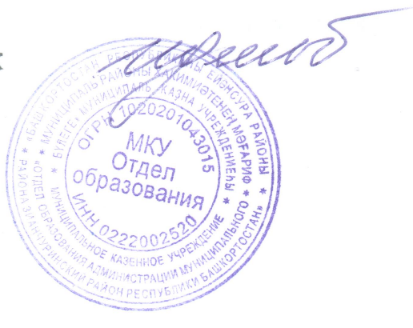 Начальник	Идельбаева Р.А.Приложение 1к приказу МКУ Отдел образованияАдминистрации МР Зианчуринский район№ 351 от 25 декабря 2019 г.График проведенияРеспубликанского фестиваля «Новогодние семейные игры - 2020» в общеобразовательной организации ____________________________________________________________________наименование организации муниципального района Зианчуринский район Республики БашкортостанПриложение 2к приказу МКУ Отдел образованияАдминистрации МР Зианчуринский район№ 351 от 25 декабря 2019 г.ОТЧЁТ о проведении Республиканского фестиваля «Новогодние семейные игры - 2020» в общеобразовательной организации ____________________________________________________________________наименование организации муниципального района Зианчуринский район Республики БашкортостанБАШҠОРТОСТАН РЕСПУБЛИКАҺЫМӘҒАРИФ МИНИСТРЛЫҒЫ Муниципаль ҡаҙна учреждениеһы «Башкортостан Республикаһы Ейәнсура районы  муниципаль район хакимиәтенең  мәғариф булеге» РЕСПУБЛИКА  БАШКОРТОСТАНМИНИСТЕРСТВО    ОБРАЗОВАНИЯМуниципальное казенное учреждение «Отдел образования Администрации муниципального района Зианчуринский район Республики Башкортостан»«25»декабрь2019й.№                             351«25»декабря2019г.Наименование общеобразовательных организаций, адрес фактическийДата проведенияВремя проведенияВид спортапредварительный охватпредварительный охватОтветственный из общеобразовательной организации,ФИО, должность, телефонНаименование общеобразовательных организаций, адрес фактическийДата проведенияВремя проведенияВид спортаколичество взрослыхколичество детейОтветственный из общеобразовательной организации,ФИО, должность, телефон03.01.202004.01.202005.01.202006.01.2020Дата проведенияМесто проведенияАдрес проведенияКоличество участниковОрганизаторы, контактыОсвещение в СМИ и в соц. сетях (ссылки на материалДата проведенияМесто проведенияАдрес проведенияКоличество участниковОрганизаторы, контактыОсвещение в СМИ и в соц. сетях (ссылки на материал03.01.202004.01.202005.01.202006.01.2020